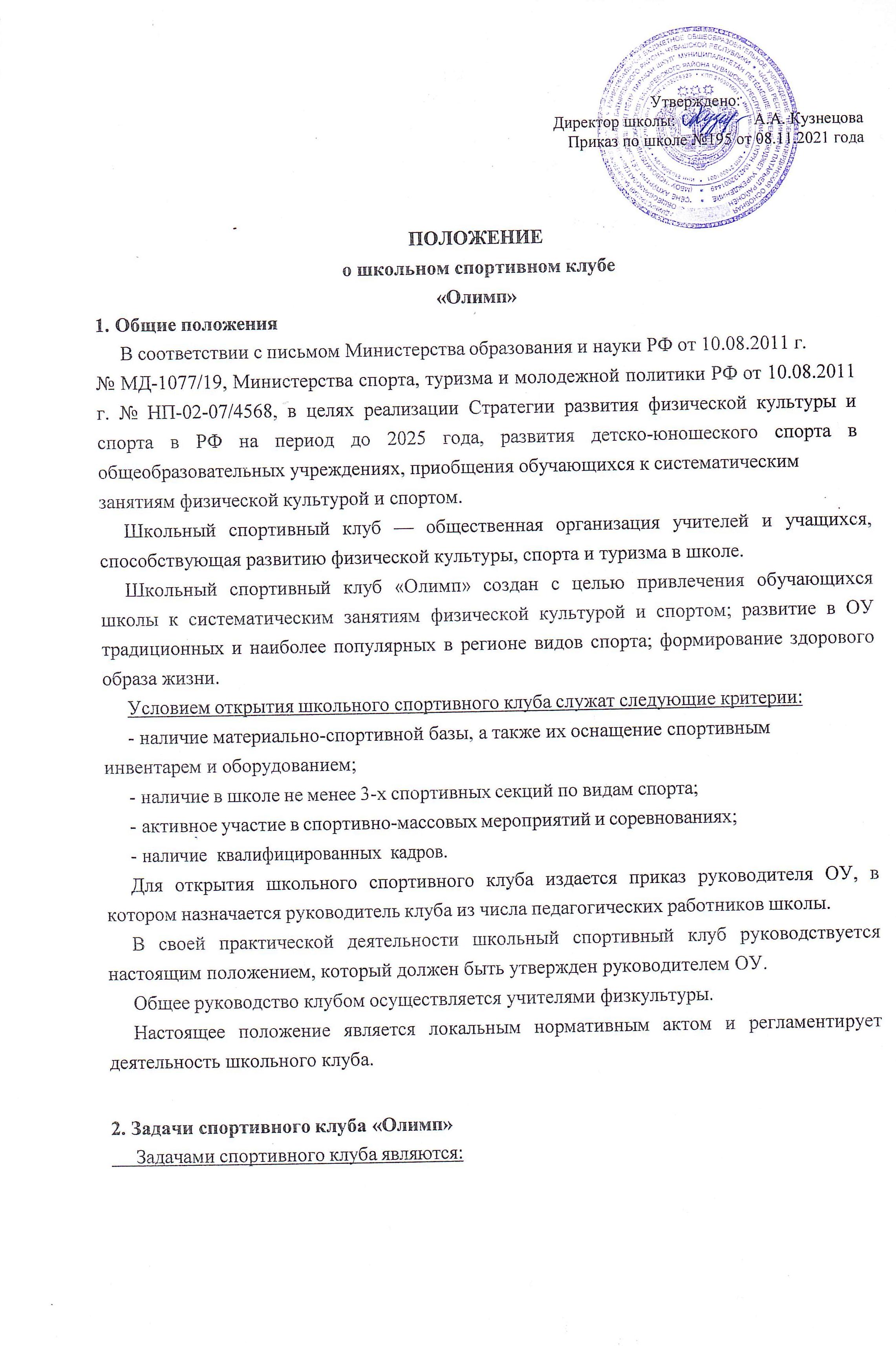 разработка предложений по развитию физической культуры и спорта в общеобразовательном учреждении в рамках урочной и внеурочной деятельности;вовлечение обучающихся в систематические занятия физической культурой и спортом, формирование у них мотивации и устойчивого интереса к укреплению здоровья;организация физкультурно-спортивной работы ОУ во внеурочное время.Функции клуба	Функциями школьного спортивного клуба «Олимп» являются:организация и проведение физкультурно-оздоровительных и спортивных мероприятий, в том числе школьных этапов Всероссийских спортивных соревнований школьников "Президентские состязания" и Всероссийских спортивных игр школьников "Президентские спортивные игры";формирование команд по видам спорта и обеспечение их участия в соревнованиях разного уровня (межшкольных, муниципальных, региональных, всесоюзных, международных);пропаганда в ОУ основных идей физической культуры, спорта, здорового образа жизни, в том числе деятельности клуба;поощрение обучающихся, добившихся высоких показателей в физкультурно- спортивной работе;организация постоянно действующих спортивных секций и групп общей физической подготовки для учащихся;проведение физкультурных праздников, турниров;расширение и укрепление материально-спортивной базы школы (оборудование школьных спортивных сооружений и уход за ними, ремонт и изготовление простейшего спортивного инвентаря).Организация работы спортивного клуба школы	Основным направление в работе школьного спортивного клуба является:привлечение учащихся к занятиям физической культурой и спортом;открытие спортивных секций;воспитание у детей и подростков устойчивого интереса к систематическим занятиям физической культурой, спортом, туризмом, к здоровому образу жизни;организация и проведение массовых физкультурно-оздоровительных и спортивных мероприятий в школе.Занятия в спортивных секциях проводятся в соответствии с программами, учебными планами. Организацию и проведение занятий осуществляют учителя физической культуры, тренеры, педагоги дополнительного образования. Комплектование групп осуществляется с учетом пола, возраста, состояния здоровья и уровня физической подготовленности, спортивной направленности и по желанию детей.Медицинский контроль за всеми занимающими в спортивных секциях осуществляется руководителем клуба, учителями физической культуры, педагогом дополнительного образования (тренером) во взаимодействии с медицинским персоналом поликлиники.Общий, методический контроль за проведением занятий в школьном спортивном клубе осуществляет руководитель клуба.Права и обязанности членов спортивного клуба школыЧлен спортивного клуба школы обязан:посещать спортивные секции по избранному виду спорта;принимать активное участие в спортивных и физкультурно-оздоровительных мероприятиях школы;соблюдать рекомендации школьного врача по вопросам самоконтроля и соблюдения правил личной гигиены;ежегодно сдавать нормативы по физической культуре;способствовать укреплению материально-спортивной базы школы;	бережно относиться к имуществу и спортивному инвентарю. Член спортивного клуба имеет право:совмещать посещение секций по различным видам спорта в случае успешной успеваемости по остальным предметам школьной программы;бесплатно пользоваться спортивным инвентарем, оборудованием и сооружениями, а также методическими пособиями;получать консультации;избирать и быть избранными в совет школьного спортивного клуба.Документация клуба, учет и отчетностьВ своей деятельности школьный спортивный клуб руководствуется своим планом работы, календарным планом спортивно-массовых, оздоровительных и туристических мероприятий школы, района, округа и т.д.Школьный спортивный клуб должен иметь:положение о школьном спортивном клубе;приказ по школе об открытии школьного спортивного клуба;списки физоргов;информационный стенд о деятельности школьного спортивного клуба (название, эмблема, календарный план мероприятий, экран проведения соревнований по классам, поздравление победителей и призеров соревнований);программы, учебные планы, расписание занятий;журналы групп, занимающихся в спортивных секциях;протоколы соревнований по видам спорта, положения о них и других мероприятий;контрольно-переводные нормативы по общей и специальной физической подготовке, протоколы и графики проведения испытаний по ним;результаты и итоги участия в соревнованиях школы, муниципалитета, региона ит.д.;правила по технике безопасности при проведении учебно-тренировочных занятий и спортивно-массовых мероприятий;должностные инструкции.Планирование работы школьного спортивного клубаВнеклассная физкультурно-спортивная работа в школе планируется на учебный год. В план включаются следующие разделы:Организация работы по физическому воспитанию учащихся класса, школы.Физкультурно-оздоровительная и спортивно-массовая работа.Медицинский контроль.Совместная работа с общешкольным родительским комитетом и родительскими комитетами классов школы.Работа по укреплению материально-технической базы спортивного клуба школы.